Bé hãy tô màu hoa đào và bánh chưng nhé!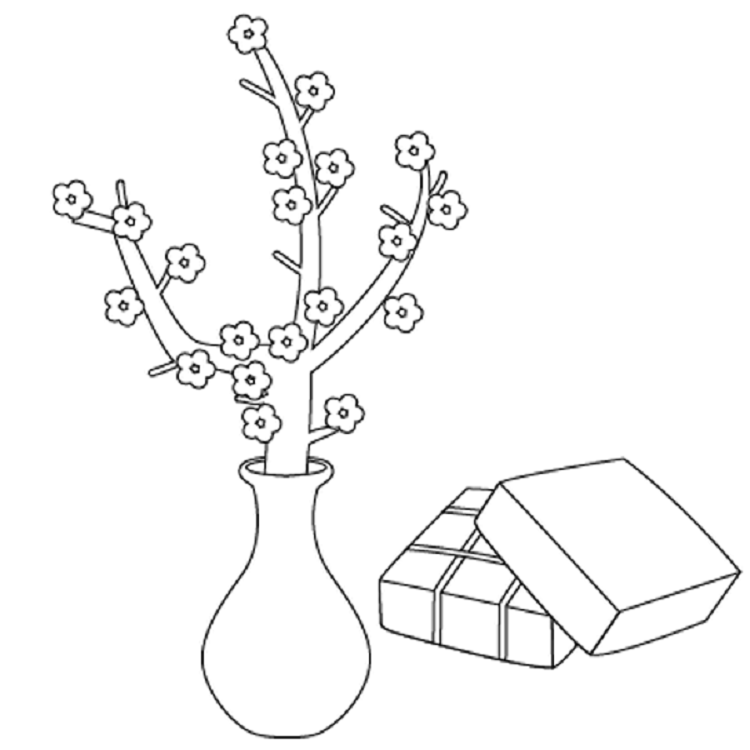 Bé hãy tô mâm ngũ quả ngày tết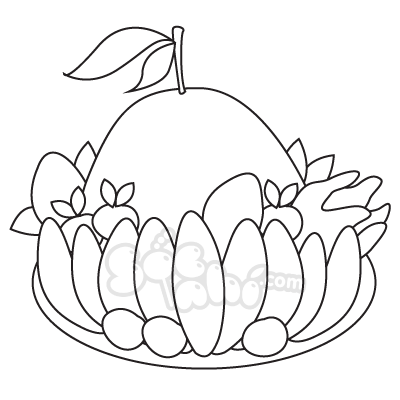 Bé hãy tô hoa Mai nhé!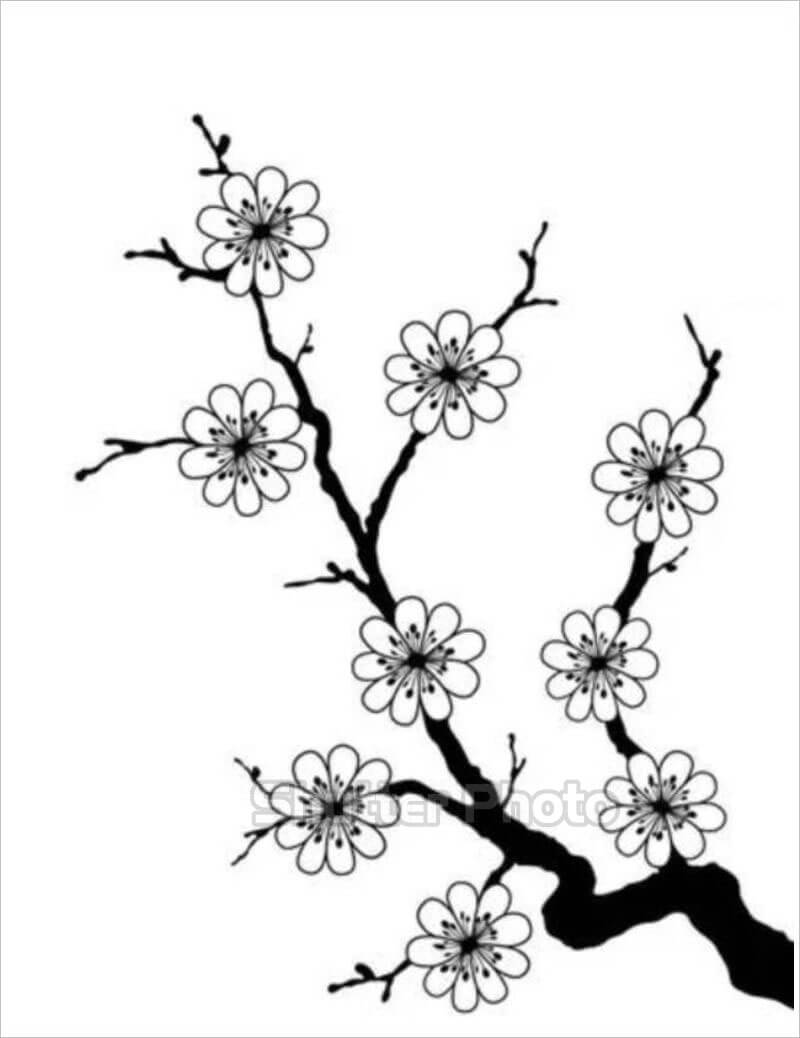 